Lesson 19: Trash TalkStandards AlignmentsTeacher-facing Learning GoalsUse multiplication to solve problems about the area of the Great Garbage Patch.Student-facing Learning GoalsLet’s multiply to solve problems about the area of the Great Garbage Patch.Lesson PurposeThe purpose of this lesson is to find areas by multiplying side lengths in situations where the side lengths are two- or three-digit numbers.In previous lessons, students have learned to use the standard algorithm to multiply whole numbers including a three-digit and a two-digit number. The purpose of this lesson is to apply those techniques to a situation involving areas related to the Great Garbage Patch. The measurements are given in kilometers so students review, in the first activity, how long a kilometer is. Then, students calculate the area of states to get a sense for the size of the Great Garbage Patch. One of these calculations is a product of two three-digit numbers. After this brief interlude solving problems about area, students return to volume for the final two lessons. The area calculations for the states showed the importance of estimation since finding the exact products requires careful calculations whereas a quick estimate shows that the area of New Mexico is less than the area of the Great Garbage Patch. This estimation builds on student learning from the previous activity and then next two lessons combine estimation, volume, and trash.Access for: Students with DisabilitiesRepresentation (Activity 1) English LearnersMLR8 (Activity 2)Instructional RoutinesNotice and Wonder (Warm-up)Materials to GatherMetersticks: Activity 1Lesson TimelineTeacher Reflection QuestionIn what ways did students extend and apply their understanding of multiplication and area throughout the lesson?Cool-down(to be completed at the end of the lesson)  5minWyomingStandards AlignmentsStudent-facing Task StatementWyoming is 600 km wide and 452 km long. What is the area of Wyoming?Student Responses271,200 square kilometers. Sample response: I found . Then since the 6 is 6 hundreds, that means I need to multiply 2,712 by 100 and  square km.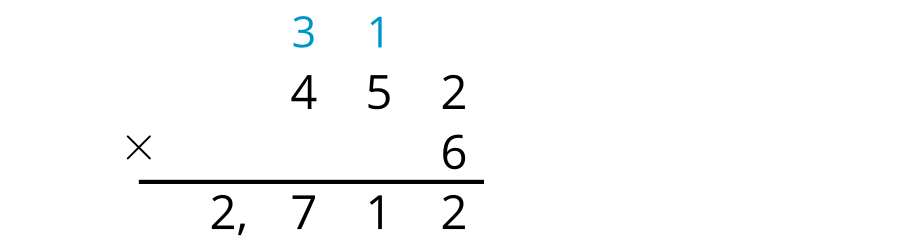 Building On4.MD.A.1Addressing5.NBT.B.5Building Towards5.NBT.B.5Warm-up10 minActivity 110 minActivity 225 minLesson Synthesis10 minCool-down5 minAddressing5.NBT.B.5